                                                    Parish Priest: Fr Behruz Rafat    Telephone 01580 762785  Mobile: 07903 986646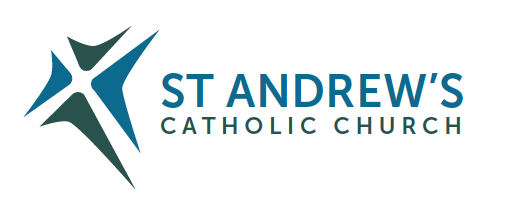 Address: The Presbytery, 47 Ashford Road, Tenterden, Kent TN30 6LL. Parish E-mail behruzrafat@rcaos.org.uk               Parish Website: www.standrewstenterden.orgDeacon: Rev. Jolyon Vickers       Telephone: 01580 766449            Email:  jolyonvickers@rcaos.org.uk                                              Hire of Parish Hall:  Lesley McCarthy 07791 949652       E-mail: bookings.standrews@talktalk.netNewsletter Editor:  Patricia Sargent   01233 850963       E-mail: sargentpat51@gmail.comNewsletter for the week commencing 23rd January 2022Third Sunday in Ordinary Time ( C )Entrance antiphon: O sing a new song to the Lord; sing to the Lord, all the earth.  In his presence are majesty and splendour, strength and honour in his holy place.First Reading: Nehemiah 8: 2-6, 8-10Psalm 18 Response:  Your words are spirit, Lord, and they are life.Second Reading:  First letter of St Paul to the Corinthians 12: 12-30Acclamation:  Alleluia, alleluia!  The Lord has sent me to bring the Good News to the poor, to proclaim liberty to the captives.  Alleluia!Gospel:  Luke 1: 1-4; 4: 14-21Communion antiphon:  Look toward the Lord and be radiant; let your faces not be abashed.Father Behr writes:Dear Parishioners Sycamore Course at St Andrew for 2022Would you like to grow in your faith in a relaxed and friendly atmosphere? The Sycamore course is starting on Tuesday 1 February at 10.30am after the morning Mass.  We will meet in the parish centre with a cup of tea or coffee and a slice of cake. The Sycamore course is an accessible and engaging film presentation which will unfold over several weeks.  Why not invite a friend or family member to come along.  Just a few quotations from people who have experienced Sycamore."I finally found an opportunity to think about my life!" - Vincenzo“An amazing experience… The questions asked were incredibly relevant… Interesting and thought-provoking discussions… It’s a great programme!" - Young adult"Sycamore made me feel at home. It was the highlight of my week!" - AnonThis YouTube video will give you an idea of what to expect.   https://www.youtube.com/watch?v=vX40BDC0tJQBest wishesFr BehrYour Prayers are asked for:Those recently deceased:  Colin Morrison RIPThose ill or infirm: Joe Adams, Ellie Lawrence, Anne Bryant, Patricia Hook, Elena Peck (senior), Josie Payne, Pat Holland and all those self-isolating or suffering from COVID-19.Those whose anniversaries of death occur at this time: May Scroope, Archibald Donald, Walter Wybourne, Patrick Byrne, Cyril Read, Canon Charles Walker and Ron Roberts.ConfessionFr Behr is available for Confession every Saturday from 10.30am - 11am. He is also happy to visit those who are not able to  come to church.  Week of Prayer for Christian UnityOn Sunday 23rd January at 6.30 pm we will have a joint service with other Christians in St Mildred’s  Church Tenterden which will also be live streamed.The Week of Prayer for Christian Unity is traditionally observed from the 18th to the 25th of January – the octave of St. Peter and St. Paul.Covid 19—a very challenging time for many marriages.So much uncertainty around, health, income, employment, vulnerable family members, children, housing. Different ways of seeing things, coping with change, managing fears can be a source of conflict and stress. It can be difficult to talk, to listen to support and comfort when there is so much uncertainty. Being together all the time, brings different challenges. You wonder would we be better apart?Retrouvaille is a programme to support couples, it brings a positive focus, new hope and helps nourish and grow your marriage ….and you don’t need to leave home, it comes to you!   For confidential information about Retrouvaille’, or to register for the next programme, a Virtual weekend commencing 3rd – 6th March 2022 Call or text +44 788 729 6983.  Email: retrouvailleukinfo@gmail.org – or visit www.retrouvaille.ukMary’s MealsDouble your love for Mary’s Meals this winter! Give until 31 January 2022 and your gift will be doubled by a group of generous supporters, up to £1.6 million. This means that, together, we can reach even more hungry children with a nutritious school meal – including those affected by natural disasters, conflict, and the ongoing Covid pandemic. Help us access all the available funding by donating or setting up a regular gift today.https://www.marysmeals.org.ukVacancies in the DioceseWe currently have vacancies for a Parish Secretary at Mortlake, a Youth Minister for the Bromley Deanery, an Office Administrator for Safeguarding and a Caretaker for the Cathedral site. More details can be found on the Diocesan website.Work with Southwark: Archdiocese of Southwark (rcsouthwark.co.uk)A message from Deacon Jolyon…At our recent Churches Together in Tenterden meeting, we discussed the very real spectre of food poverty in our area. This charity seeks to address this issue and is worthy of your support, if you are able - thanks Jolyon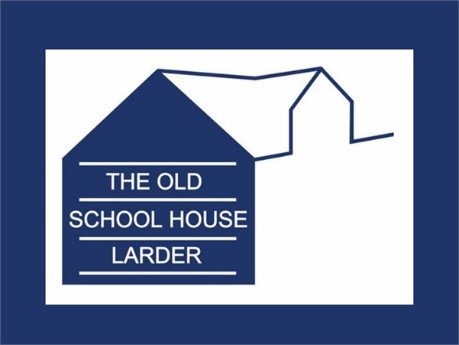  ‘Stress is not missing a penalty kick; stress is worrying where your next meal is coming from’ Marcus Rashford  ABOUT US The Old Schoolhouse Larder is a Tenterden based registered charity originally set up in response to the Covid-19 pandemic, during which schools closed down and the Family Foodbank charity was struggling to keep up with demand for food boxes. We support vulnerable families with children who are finding it difficult to provide meals every day. Open weekly, families are able to choose a top-up selection of non-perishable groceries and household & hygiene products. Vouchers allowing families to select fruit & vegetables from the Tenterden Friday Market and from the Market Square Farm Butcher are also available. We are based in the new EC30 building next door to Ivy Court Surgery in Tenterden. WHAT WE NEED Our ability to provide for families in need has been made possible by the generous support of the Tenterden community. Sadly, we are now seeing a week-on-week increase in the number of families who are struggling to make ends meet and are running out of food. We want to be able to continue to support families who require this service and ensure that everyone in need is provided for. We would greatly appreciate any regular Standing Order commitment you can make, no matter how small.  It makes a real difference to our ability to keep the Larder stocked. TESTIMONIAL “I cannot put into words how amazing the Larder is and how that extra support can totally change your life. I have become a single mum and struggled with two boys and the Larder has helped me in so many ways. The supportive staff are an absolute delight and always willing to go that extra step. The food and supplies have helped us so much as a family”  Contact Emma Isworth if you can help. Email: e.isworth57@gmail.com Tel: 07919381827 This week’s services (22nd – 30th January), Feasts and Mass intentions during the week.This week’s services (22nd – 30th January), Feasts and Mass intentions during the week.This week’s services (22nd – 30th January), Feasts and Mass intentions during the week.This week’s services (22nd – 30th January), Feasts and Mass intentions during the week.Saturday 22nd January10am Mass10.30 -11am Confession6pm Vigil MassSt Vincent, Deacon & MartyrLiz Evans IntentionsAnnie Longsmith RIPThursday 27th January10am MassSt Angela Merici, VirginM BoddingtonSunday 23rd January10am Mass12 Midday Traditional Latin Mass Third Sunday in Ordinary TimePeople of the ParishFriday 28th January10am Mass10.30 – 11.30am AdorationSt Thomas Aquinas, Priest & Doctor of the ChurchDeceased Gilbert/ Sullivan FamiliesMonday 24th January10am MassSt Francis de Sales, Bishop & Doctor of the Church Kathleen Stokes RIPSaturday 29th January10am Mass6pm Vigil MassFeriaLittle MJohn Fahy RIPTuesday 25th January10am MassThe Conversion of St Paul, Apostle      The Coombes Family                  Sunday 30th January10am Mass12 midday Traditional Latin Mass Fourth Sunday in ordinary TimePeople of the ParishWednesday 26th January10am Service of the Word and Holy CommunionSs Timothy & Titus, BishopsFlowers: For 30th January - KathyFlowers: For 30th January - KathyFlowers: For 30th January - KathyFlowers: For 30th January - Kathy